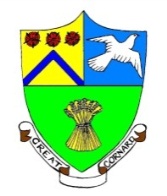 GREAT CORNARD PARISH COUNCILMinutes of the Meeting of the DEVELOPMENT & PLANNING COMMITTEEheld in The Stevenson Centre at 7:00pm on Monday 24th October 2022PRESENT 	Councillors		T K Keane	 	ChairmanMrs M Bark		Mrs S BowmanK Graham		Mrs T E A WelshCouncil Manager		Mrs N TamlynCouncil Administrator	Miss E Skuce1. APOLOGIES FOR ABSENCEApologies were received from Councillors Mrs C J Baker and D Young. Councillor Mrs White had advised in advance that she would arrive late to the meeting.2. DECLARATIONS OF INTEREST AND REQUESTS FOR DISPENSATIONSNONE.3. DECLARATIONS OF GIFTS AND HOSPITALITYNONE.4. ITEMS BROUGHT FORWARD – FOR NOTINGMembers reviewed and NOTED the Items Brought Forward list.5. TO CONSIDER THE PROPOSED SITES FOR COMMEMORATIVE BENCHES THROUGHOUT THE VILLAGEMembers considered the suggested locations and added some more detail. The updated list of suggested locations is attached at Appendix A. Members were asked to consider the sites more specifically and to take photos of any preferred locations. It was also suggested that the residents of Great Cornard may like to put forward some suggested sites and it was AGREED for Councillor Wright to put an article in the next issue of Cornard News and for the Council Manager to arrange posters to be displayed on the Village noticeboards and on the Still Good to Eat Facebook page.The Council Manager explained that this is a rolling project and it was hoped that the first three or four locations could be decided initially before continuing to build funds for more benches throughout the village.AGREED to bring the matter back to the next Committee meeting for further discussion.At 7:14pm Councillor Mrs White joined the meeting.6. TO CONSIDER NEW PLANNING APPLICATIONSDC/22/04957 – Land rear of 20 Head Lane, Great CornardFull planning application: Erection of 1no. pair of semi detached dwellings, shared ancillary outbuilding and shared vehicular access.Members noted that this was an amended application for this site following the withdrawal of DC/22/04281).Recommended – REFUSAL based on the same reasons that the Parish Council submitted in relation to DC/22/04281)Highways issuesThe introduction of a dropped kerb and new access point will encourage additional parking on the highway. Increase in traffic along an already busy roadInsufficient parking which may result in vehicles being parked on the highway and on grass verges near to the site.Insufficient turning area within the development which may mean drivers having to reverse out onto the main road causing safety issues for all other road and pavement users.Proposed new access would be close to the junction leading to the rear of both Head Lane and Perryfield properties.The Parish Council notes that the resident will need permission from Suffolk County Council to gain access to the property and that no details of this have been supplied with the application.MiscellaneousThe Parish Council has a long-standing policy to object to any back land development.Overdevelopment of the site.Loss of privacy for neighbouring propertiesThe Parish Council objects to the removal of any healthy trees. Members noted that in Babergh District Council’s recent Tree Canopy Survey, they had highlighted the importance of green infrastructure in urban areas.Resulting loss of habitat following the removal of treesDC/22/05005 – 60 Broom Street, Great CornardErection of single storey front and side extensions (following demolition of existing side extension)Recommended – APPROVALDC/22/05047 – 29 Wells Hall Road, Great CornardHome gym studio currently used for personal use. Require change of use to use as a business to run one to one personal training from.Recommended – APPROVALMembers also NOTED two Decisions received from Babergh District Council which were contrary to the Parish Council’s recommendations.DC/22/04054 – The Laurels, 11 Kings Hill, Great CornardOutline planning permission: (access to be considered, appearance, layout and scale to be reserved) Town and Country Planning Act 1990 (as amended) – Erection of 1no. detached dwellingBDC granted permission contrary to the Parish Council’s recommendation to refuse.DC/22/03890 – Land at Head Lane, Great CornardApplication to determine whether prior approval is required for a proposed 5G telecoms installation  street pole with additional equipment cabinets.BDC determined that prior approval was NOT REQUIRED and that it falls within permitted developmentMeeting closed at 7:24pmAPPENDIX AList of suggested locations for commemorative benchesMain arterial roadsBures Road (grass at the junction with Mulberry Gardens)Shawlands Avenue (inside the entrance opposite Kersey Avenue)Canhams RoadHead LaneNewton Road (at the top – Cats Lane)Maldon Court leading to Cats Lane via Maldon Grey PHPot Kiln Road (junction with Highbury Way where the telephone box used to be)Cats Lane (either side)Other Village locations Green by play equipment at Maldon Court (owned by SCC/BDC)Village Green away from the play area – perhaps by the Village sign (owned by GCPC)Green on Queensway (Pot Kiln Road end) (owned by SCC/BDC)Green opposite the shops at Poplar Road (near bus stop) (owned by SCC/BDC)By the river at Dove House Meadow (in private ownership)Land north east of Shawlands Avenue (highest point of the Great Cornard Walk) (in private ownership)Green adjacent to Kings Head PH (owned by SCC/BDC)